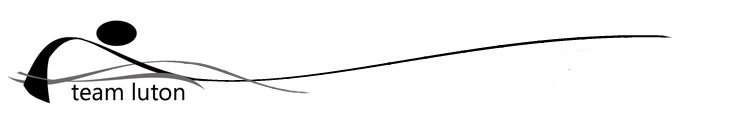 Team Luton Swimming Club believes that all children and young people have the right to stay safe and have fun. Swimming develops physical skills, self-esteem and the ability to be a team player, as well as the opportunity to achieve individual success.Team Luton Swimming Club is committed to ensuring that all children who participate in activities under its control should be able to take part in an enjoyable and safe environment and be safeguarded from harm. The Club believes that the safety and welfare of children is paramount.The Government’s policy “Every Child Matters” places the responsibility for safeguarding children under the age of 18 with all adults who play a role in their lives. For Team Luton Swimming Club this means everyone who works directly and indirectly which children – staff and volunteers - including those responsible for the administration and coordination of the club and its activities have a responsibility to report child protection concerns to the club’s Child Welfare Officer (CWO).Every child has a right to protection. All allegations of abuse will be taken seriously, and responded to quickly and appropriately, adhering to the procedures and guidance contained in the Swim England Child Safeguarding Policy and Procedures, known as “Wavepower”.If abuse is suspected, the CWO will refer the matter to the Statutory and/or Voluntary Agencies concerned with child abuse, and collaborate fully with their recommendations.All those working or seeking to work with children within the Club, are required to undergo screening by the Disclosure and Barring Service (DBS) as recommended by Swim England, and in accordance with Government legislation, in order to assess their suitability for working with children. Anyone refusing to undergo such screening will not be eligible to work with children in Team Luton Swimming Club.All those working within Team Luton Swimming Club are required to familiarise themselves with the Club’s Child Protection policy and procedures.The Club will review its Child Protection policy annually or whenever there is a major change in the organisation or in relevant legislation.This policy applies to all staff and volunteers.The club’s Child Welfare Officer is : Charlene HuntleyCharlene can be contacted via the Team Luton website and also by email: Welfare@teamluton.comAssociated documentationWavepower 2020-23 | Child safeguarding for Swim England clubs (swimming.org)updated June 2023